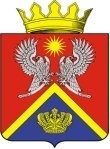 АДМИНИСТРАЦИЯ СУРОВИКИНСКОГОМУНИЦИПАЛЬНОГО РАЙОНАВОЛГОГРАДСКОЙ ОБЛАСТИПОСТАНОВЛЕНИЕот 29.12.2023	                            № 1101О внесении изменений в муниципальную программуСуровикинского муниципального района «Поддержка учреждений дополнительного образованиядетей в сфере культуры Суровикинского муниципального района Волгоградской области» Администрация Суровикинского муниципального района Волгоградской области  постановляет:Внести в муниципальную программу Суровикинского муниципального района «Поддержка учреждений дополнительного образования детей в сфере культуры Суровикинского муниципального района Волгоградской области», утвержденную постановлением администрации Суровикинского муниципального района от  12.01.2023 №12 «Об утверждении муниципальной программы Суровикинского муниципального района «Поддержка учреждений дополнительного образования детей в сфере культуры Суровикинского муниципального района Волгоградской области», (далее - программа)  следующие изменения:1.1.В паспорте программы позицию, касающуюся объемов и источников финансирования программы, изложить в следующей редакции:«                                                                                                                             »;1.2. Раздел 6 программы изложить в следующей редакции:«6. Обоснование объема финансовых ресурсов, необходимых для реализации муниципальной программы       Общий объем финансирования мероприятий муниципальной программы в 2023 - 2025 годах составляет 32 348,96921 тыс. рублей, в том числе  средства бюджета района –32 348,96921 тыс. рублей.Данные средства будут направлены на реализацию муниципальной программы по мероприятиям МКУДО  «ДШИ г. Суровикино» 32 348,96921 тыс. рублей, из них:         бюджет района:         2023 г. – 10 326,96921 тыс. рублей;         2024 г. – 11 140,0  тыс. рублей; 2025 г. –10 882,0  тыс. рублей.   Мероприятия муниципальной программы и объемы её финансирования могут ежегодно уточняться при формировании проекта бюджета района на соответствующий финансовый год и плановый период.Ресурсное обеспечение муниципальной программы за счет средств, привлеченных из различных источников финансирования, с распределением по главным распорядителям средств бюджета района указано  в Приложении 4 к программе.»;1.3. Приложение 2 к программе изложить в новой редакции, согласно приложению 1 к настоящему постановлению;1.4. Приложение 3 к программе изложить в новой редакции, согласно приложению 2 к настоящему постановлению;1.5. Приложение 4 к программе изложить в новой редакции, согласно приложению 3  к настоящему постановлению.2. Настоящее постановление вступает в силу после его подписания,  подлежит официальному опубликованию в общественно-политической  газете Суровикинского муниципального района Волгоградской области  «Заря», размещению на официальном сайте администрации Суровикинского муниципального района в  информационно – телекоммуникационной сети «Интернет» и распространяет своё действие на правоотношения, возникшие с 12 января  2023 г.Глава Суровикинского	муниципального района                                                            Р.А. Слива     Объемы и источники финансирования муниципальной программыОбщий объем финансирования муниципальной программы составляет 32 348,96921 тыс. рублей, в том числе по годам и источникам финансирования:средства бюджета района –  32 348,96921 тыс. рублей, в том числе:2023 год – 10 326,96921 тыс. рублей;2024 год – 11 140,0  тыс. рублей;2025 год – 10 882,0  тыс. рублей.